TRANS-EUROPEAN DIVISION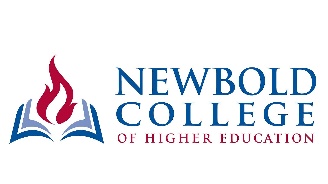 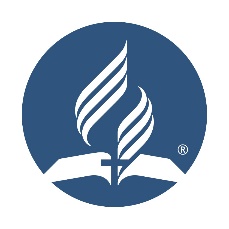 UNION APPLICATION FOR SPONSORSHIP ASSISTANCETO NEWBOLD COLLEGE OF HIGHER EDUCATION________________________________________________________________Complete one form for each student name to be consideration for TED Sponsorship assistance.  Please answer all questions in full and return to the Education Department at the TED no later than Friday, 7 April 2023 for studies commencing in September 2023 (or Friday, 11th August 2023 for studies commencing in January 2024).Please write in BLOCK CAPITALSName and address of Union:                   Name of Student:                                      Email address of Student:                        Name and Address of Conference /       Employing Organisation of Student:Date Sponsorship commences:		   	Date Sponsorship Ends:			   				Name of the School (if not Newbold):        Filled out by (Name and Position):              Signature and Date:                                    STUDY PROGRAMMES FOR WHICH THIS STUDENT WILL BE REGISTEREDSTUDY PROGRAMMES FOR WHICH THIS STUDENT WILL BE REGISTEREDSTUDY PROGRAMMES FOR WHICH THIS STUDENT WILL BE REGISTEREDSTUDY PROGRAMMES FOR WHICH THIS STUDENT WILL BE REGISTEREDSTUDY PROGRAMMES FOR WHICH THIS STUDENT WILL BE REGISTEREDSTUDY PROGRAMMES FOR WHICH THIS STUDENT WILL BE REGISTEREDSTUDY PROGRAMMES FOR WHICH THIS STUDENT WILL BE REGISTEREDSTUDY PROGRAMMES FOR WHICH THIS STUDENT WILL BE REGISTEREDYearSemesterStudy ProgrammesPlease tick where appropriate in relevant Years and SemestersStudy ProgrammesPlease tick where appropriate in relevant Years and SemestersStudy ProgrammesPlease tick where appropriate in relevant Years and SemestersStudy ProgrammesPlease tick where appropriate in relevant Years and SemestersStudy ProgrammesPlease tick where appropriate in relevant Years and SemestersStudy ProgrammesPlease tick where appropriate in relevant Years and SemestersYearSemesterBA / Graduate DiplomaMAMAMAMAMAYearSemesterBA / Graduate DiplomaClasswork         (3 semesters)DissertationCertificate in MissionPart-timeLeadership / DMinYear 1August – DecemberJanuary – MayJune – July (Summer)-Year 2August – DecemberJanuary – MayJune – July (Summer)-Year 3August – DecemberJanuary – MayJune – July (Summer)-Newbold AccommodationNewbold AccommodationSingleMarriedNumber of childrenNumber of childrenNumber of childrenNumber of children         Yes                      No         Yes                      No